ОБЕД(диетическое питание - сахарный диабет)Салат веснушкаСуп картофельный с бобовыми говядиной (В-1)Печень по-строгановскиМакаронные изделия отварныеКомпот из смеси сухофруктовХлеб пшеничный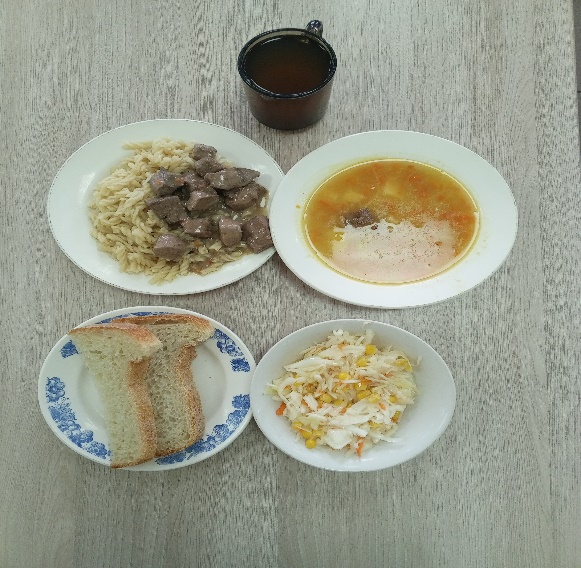 ЗАВТРАК (льготная категория)Каша ячневая вязкаяСыр (порциями)Какао с молоком сгущеннымМандаринХлеб пшеничный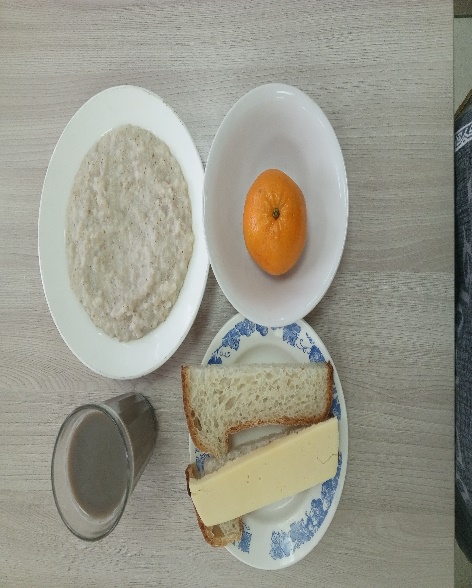 ОБЕД (1 – 4 классы, 5-11классы) Салат веснушкаСуп картофельный с бобовыми говядиной (В-1)Печень по-строгановскиМакаронные изделия отварныеКомпот из смеси сухофруктовХлеб пшеничныйЗАВТРАК(5-11 классы) Каша ячневая вязкаяСыр (порциями)Какао с молоком сгущеннымХлеб пшеничный